Obrazac broj 3ZAHTJEV ZA UPIS PROMJENA U REGISTAR ZAKLADA REPUBLIKE HRVATSKE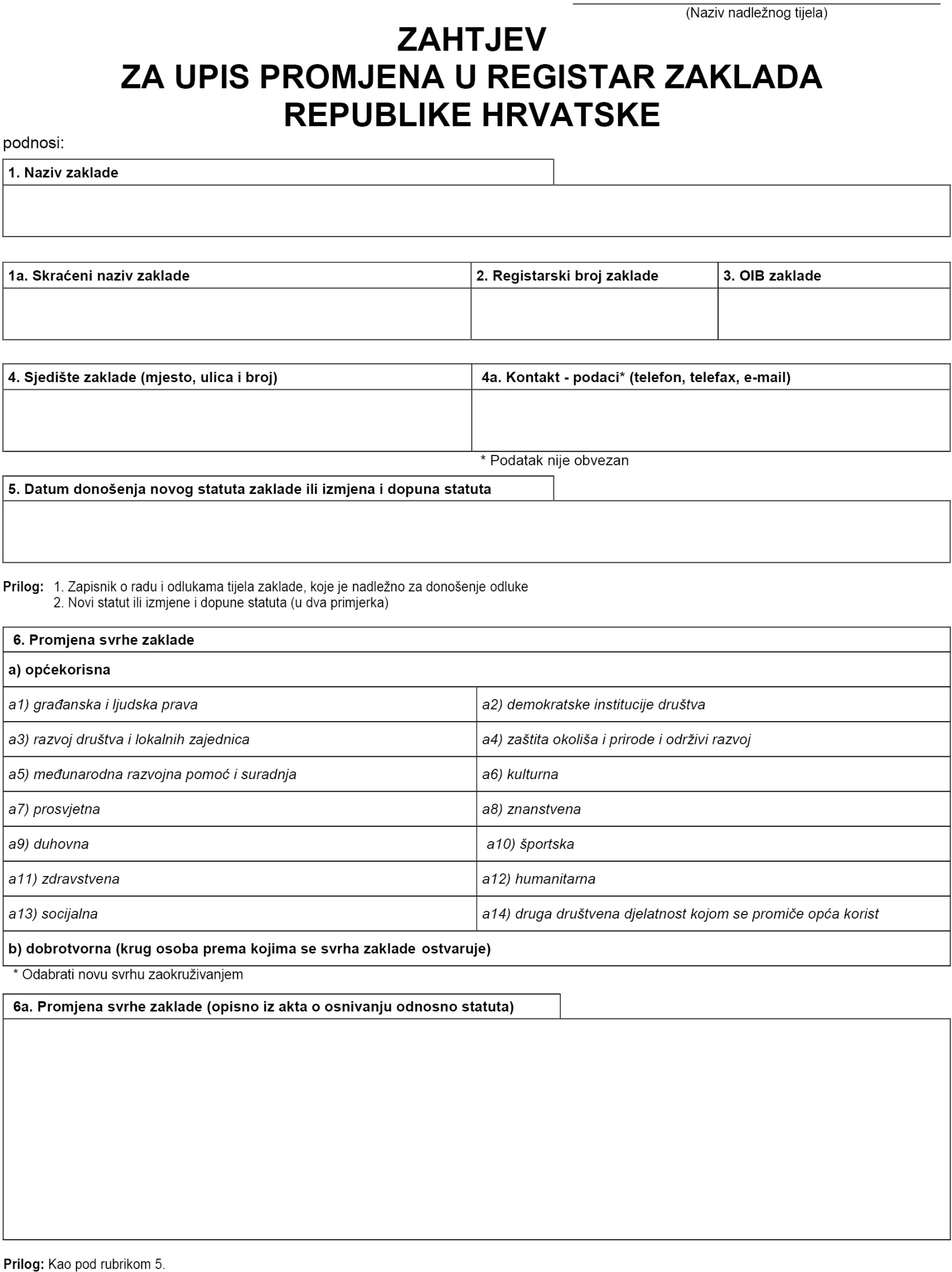 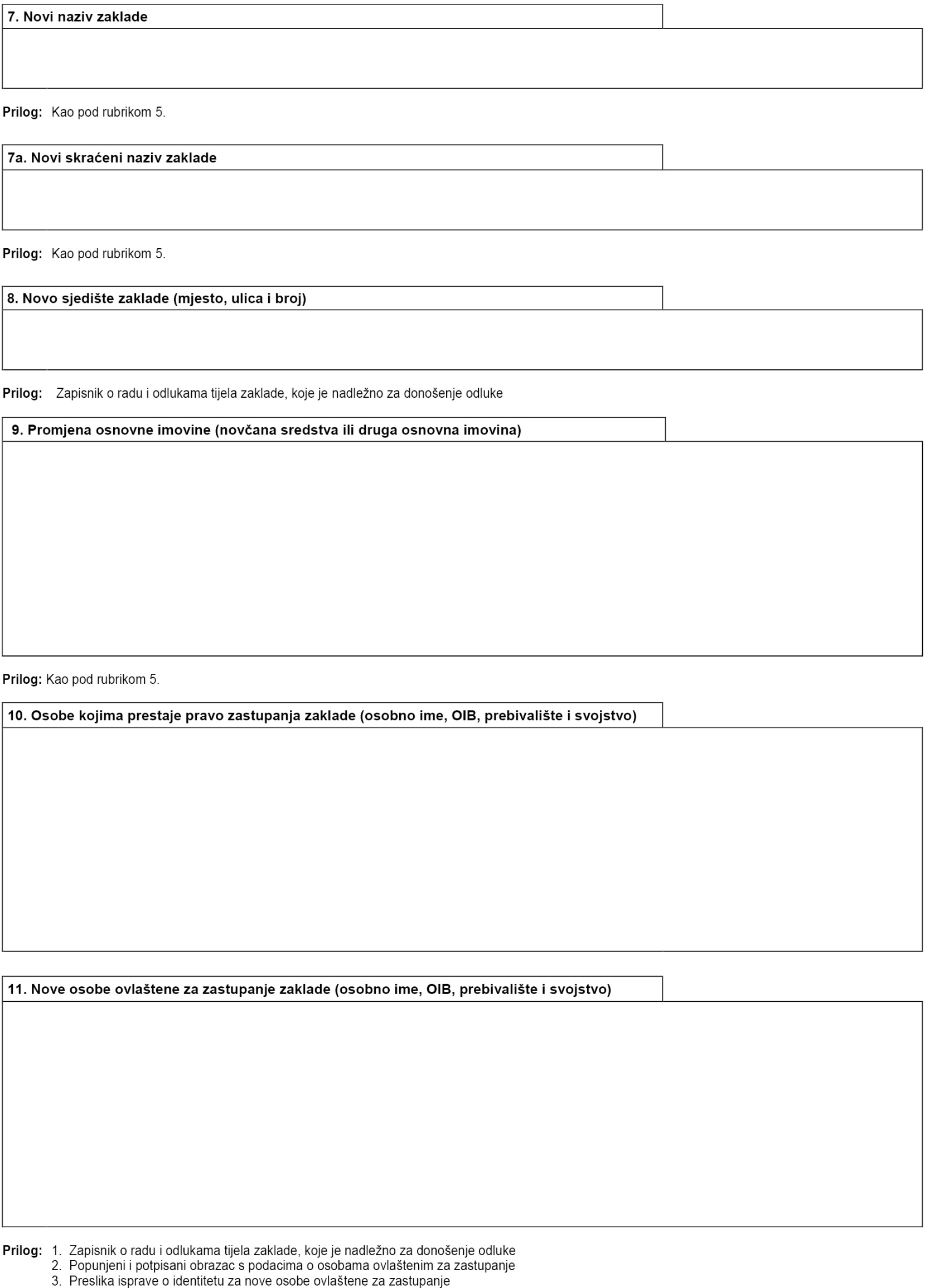 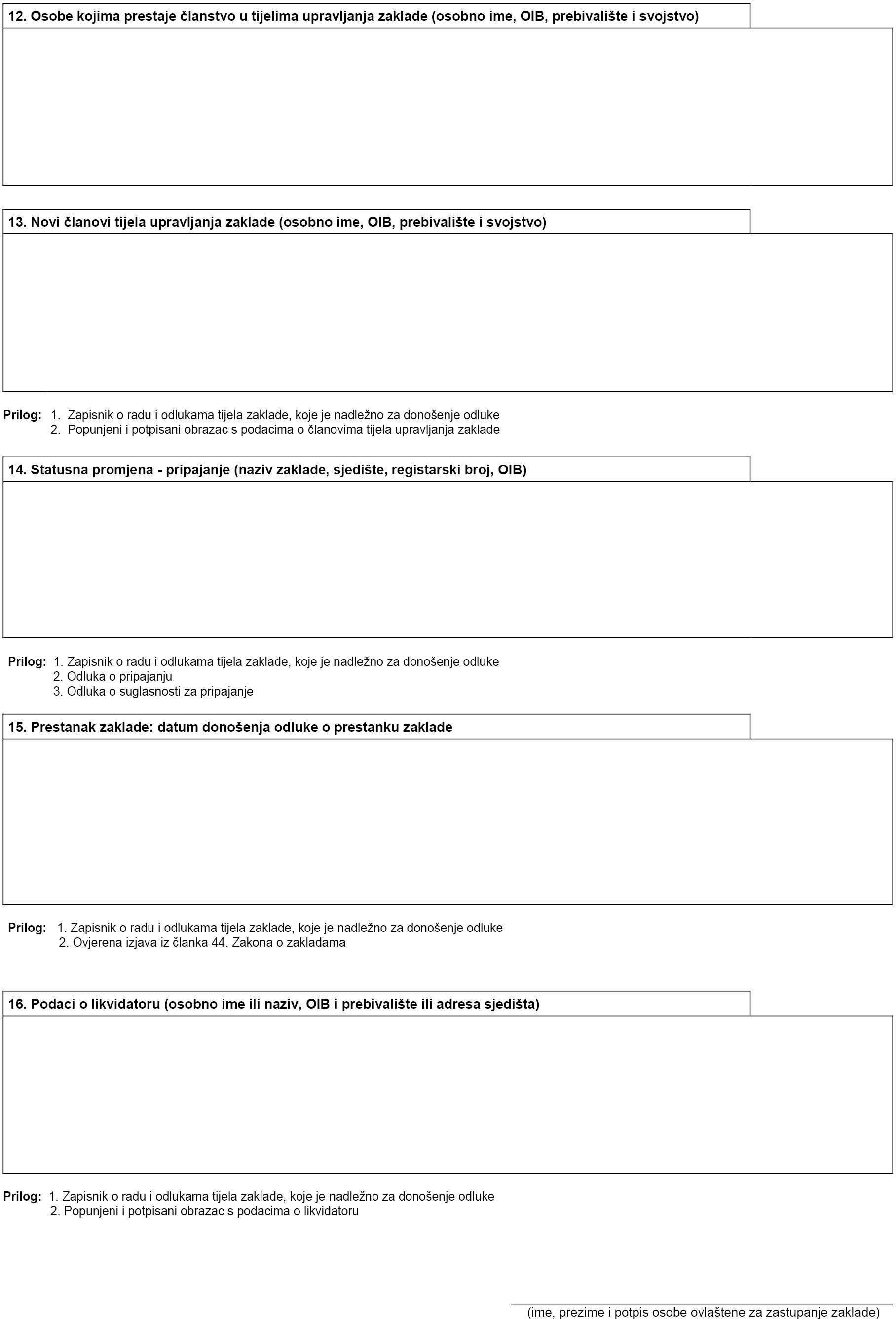 